rHOKA spol.s.r.o.OVOCE, ZELENINA - NÁPOJE - POTRAVINY VELKOOBCHODVážení obchodní partneři,oznamujeme Vám, že firma Hoka spol. sr.o., Teplice, se obchodně spojuje s chráněnou  dílnou Drotep, s.r.o., Teplice , na kterou seod  1.10.2016  budou  postupně převádět veškeré obchodní aktivity. V souvislosti s touto změnou budeme uvádět na nových obchodních dokrnnentech a fakturách následující fakturační údaje:název firmy : IČ :DIČ:adresa: č. účtu :HOKA - chráněná pracoviště, s.r.o. 25435167CZ25435167Dubská 2873 , 415 01 Teplice188097165  / 0300Firma bude nadále svým zákazníkům poskytovat stávající sortiment zboží a služeb, nově bude poskytovatelem náhradního plnění na základě par. 81 Zákona č. 435/2004 Sb. o zaměstnanosti.Za vedení firmy	R. Aneltv Teplicích 21.9.2016Rámcová	kupní o	dodávkáchsmlouva zbožíuzavřená níže uvedeného dne, měsíce a roku mezi:Drotep spol..s r.o.Chráněná dílna, jejímž jménem jedná ing.Če rný Jiří,ředitel sídlo: Dubská 2873, Teplice   415 01,IČ:  254 35 167, DIČ:  CZ22525435167Zapsána: v OR vedeném u Krajského soudu v Ústí nad Labem, oddíl  C, vlo žka 18235jako dodavatelaZŠ Za Chlumem,Bílinajejímž jménem jedná pí.Flenderová , ředitelka sídlo:Za Chlumem 824 , 418 01 BílinaIČ:	HtiYlG f,fjako odběratel.I.Předmět a podmínky  plnění smlouvyDodavatel se  zavazuje dodat odběrateli  potravinářské  zboží (velký a drobný koloniál),  zeleninu, ovoce a  případně další zboží, a to v množství, sortimentu a době plnění podle objednávky odběra tele.Dodavatel se zavazuje dodávat toto zhoží do všech provozoven objednatele. Seznam provozoven je přílohou této smlouv y. Odběratel se zavazuje neprodleně infom1ovat dodavatele o změnách v tomto seznamu.Objednávka  zboží se provádí :písemnou  formou - objednávkové listy,telefon icky nebo faxem na číslech prodávajícíhoprostřednictvím elektronické pošty,obchodním  zástupcem prodávajícíhořidičem prodávajícího.Objednávky budou  dodavateli  doručeny minimálně  2  pracovní  dny před  stanoveným  dnem dodávky. V případě objednávek zeleniny a ovoce budou objednávky doručeny minimálně 24 hodin před stanoveným termínem dodávky. Ve výjimečných případech může být dodávka zajištěna do 5 hodin od oznámení  mimořádného požadavku.Předpokládaná frekvence závozů potravinářského zboží je nejméně 2x týdně, frekvence závozů čerstvé zeleniny a ovoce je denně.Ceny hlavních položek potravinářského zboží jsou deklarovány v ceníku dodavatele, který je přílohou této  smlou vy.  Případné  navržené  cenové  úpravy  a  pohyb  realizačních  cen  pro odběratele  musí  být s odběratelem  projednán a odsouhlasen jeho oprávněným  zástupcem.Ceny zeleniny a ovoce odpovídají kvalitě a velikosti dodávky a sezóně , ve které se dodávka uskuteční.Vzájemné plnění smlouvy, cenová úroveň dod ávek, term íny plnění objednávek a další parametry obchodního vztahu budou hodnocené čtvrtletně v předem dohodnutýc h termínech na  úrovni oprávněných  zástupců odběratele  a dodavatele.II.Povinnosti dodavateleDod avatel  je  povinen   zboží  dodat  v množství,  jakosti   a  provede ní  podle   požadavk ů  uvedených v objednávce.Dodavatel je povinen předat odběrateli veškeré doklady ke zboží včetně dispozic o  užívání  zboží  a faktury, která musí splňovat náležitosti daňové ho dokla du ve s myslu ustanovení § 28, odst.2., zákona č.235/2004 Sb., o dani  z přidané hodnoty , v platném znění.Odpovědnost dodavatele za jakost a záruční lhůty se řídí příslušnými p rávními předpisy. Dodavate l neodpovídá za vady vzniklé v provozu odběratele neodborným skladováním, manipu lací, či zásahem osoby, která nebyla oprávněna se zbožím manipulovat apod.Dodavatel  odpovídá  za  všechny  vady  zboží,  které  má  zboží  v  okamžiku   přechodu  na  odběratele. Zj išt ěné zjevné kvalitativní nebo kvantitativní vady musí odběratel  reklamovat  ihned  při  přejímce zboží a dodavat el ji musí okamžitě vyřídit (zaujmou t své stanovisko).III.Povinnosti odběrateleOdběratel je povinen  převzít objednané  zboží a  umožnit jeho vyložení ve svém objektu.Odběratel je povinen zajist it tec hnick y přístup k místu obvyklé vykládky.Odběratel  je povinen  uhradit cenu dodaného zboží dodavateli v dohodnuté výši a termínu.Odběratel je povinen v případě zrušení, prodeje nebo převedení své provozovny na třetí osobu tuto skutečnost oznámit dodavateli.IV.Platební podmínkyPodkladem pro fakturaci je dodací list potvrzený oprávněným zástupcem odběratele , na kterém je uvedena cena za jednotku množství v souladu  s dohodnutým ceníkem.Právo na úhradu kupní ceny vzniká doda vateli dnem splnění dodávky. Splatnost faktur je  14 dní.  Úhrada bude provedena do této doby bankovním převodem na účet  dodavatele.  Na  převodních příkazech  bude uváděn jako  variabilní symbol číslo faktury.Za pozdní úhradu faktury je kupující povinen zaplatit za každý den  prodlení  úrok  ve  výši  0,05  % dlužné částky.v.Závě rečná ustanoveníK převodu vlastnického práva na dodané zboží z dodavatele na odběratele dochází dnem úplného zaplacení kupní ceny.Ostatní práva a po vinn ost i smluvních stran se řídí příslušným i ustanoveními Obchodního zákoníku.Smlouva je sepsána ve dvou stejnopisech s platno stí originálu.Jakékoliv změny a doplňk y této smlo uvy lze provést pouze písemnými dodatky podepsanými oprávněnými  zástupci  obou smluvních stran.Smlouva  nabývá platnosti  a účinnosti  dnem podpisu a uzavírá se na  dobu neurčitou.Prodávající  je  oprávněn   od   smlouvy  odstoupit   s okamžitým   účinkem   v p1ipadě,   že   kupující  Je v prodlení s úhradou ceny.Smluvní strany prohlašují, že k této sm louvě přistoupily po vzájemném předchozím jednání, a že odpovídá  pravé vůli, na důkaz čehož připojují podpis statutárních zástupc ů.Dod áv ky budou evidovány jako náhradní plnění ve smyslu § 24, odst. b. záko na 435/2004Sb ..Smluvní strany souhlasí s tím, aby tato Smlouva/Dodatek byla vedena v evidenci smluv vedené ZŠ Za Chlumem, která bude přístupná dle zákona č. 106/1999 Sb., o svobodnémpřístupu k informacím, a která obsahuje údaje o smluvních stranách, předmětu smlouvy, číselné označení a datum jejího uzavření.Smluvní strany prohlašují, že skutečnosti uvedené v této Smlouvě/Dodatku nepovažují za obchodní tajemství a udělují svolení k jejich zpřístupnění ve smyslu zákona č. 106/1999 Sb., o svobodném přístupu k informacím.V  Teplicích, dne .  :30.8.2011 .......... ...... ..	. . . . . . . . . . . . . .	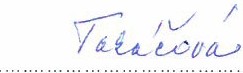 dodavatel	/	odběratel